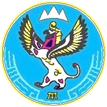 ПРИКАЗот «    » __________ 2023 г. № ____       г. Горно-АлтайскОб утверждении Порядка размещения на официальном сайте нормативных правовых актов Министерства финансов Республики АлтайВ соответствии с абзацем пятым части 2 статьи 35 Закона Республики Алтай от 5 марта 2008 г. № 18-РЗ «О нормативных правовых актах Республики Алтай» приказываю:1. Утвердить прилагаемый Порядок размещения на официальном сайте нормативных правовых актов Министерства финансов Республики Алтай.2. Настоящий Приказ вступает в силу со дня его официального опубликования и распространяется на правоотношения, возникшие с 1 января 2023 г.Заместитель Председателя Правительства Республики Алтай,министр                                                                                             О.В. ЗавьяловаУТВЕРЖДЕНприказом Министерствафинансов Республики Алтайот «__» ________ №______ПОРЯДОКразмещения на официальном сайте нормативных правовых актов Министерства финансов Республики АлтайНастоящий Порядок устанавливает правила размещения нормативных правовых актов Министерства финансов Республики Алтай на официальном сайте Министерства финансов Республики Алтай в информационно-телекоммуникационной сети «Интернет» (www.minfin-altai.ru) (далее соответственно – приказ, Министерство, официальный сайт).Приказы размещаются на официальном сайте Министерства во вкладке «Приказы» подраздела «Правовые акты» раздела «Документы» в формате .pdf.Юридический отдел Министерства организует и обеспечивает размещение приказа Министерства на официальном сайте Министерства.Опубликование приказа осуществляется в течение 3 календарных дней со дня его подписания.__________Министерство финансовРеспублики АлтайЧаптынова ул., д.24, г. Горно-Алтайск, 649000тел. (388-22) 2-26-21, факс (388-22) 2-32-95E-mail: info@mf.altaigov.ruwww.minfin-altay.ruОКПО 00078212, ОГРН 1020400753438ИНН/КПП 0411005460/041101001Алтай Республиканыҥ акча-манат министерствозыЧаптыновтыҥ ор., т.24, Горно-Алтайск к., 649000тел. (388-22) 2-26-21, факс (388-22) 2-32-95E-mail: info@mf.altaigov.ruwww.minfin-altay.ruОКПО 00078212, ОГРН 1020400753438ИНН/КПП 0411005460/041101001